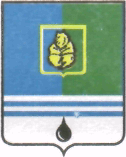 ПОСТАНОВЛЕНИЕАДМИНИСТРАЦИИ  ГОРОДА  КОГАЛЫМАХанты-Мансийского автономного округа - ЮгрыОт «16»     июля    2014 г.                                                                 	     	              №1746О внесении изменения в постановлениеАдминистрации города Когалыма от 26.02.2014 №388Во исполнение постановления Правительства Ханты-Мансийского автономного округа – Югры от 20.06.2014 №228-п «О внесении изменений                в постановление Правительства Ханты-Мансийского автономного                     округа – Югры от 27.12.2013 №569-п «О мерах по реализации Закона               Ханты-Мансийского автономного округа – Югры «О бюджете                         Ханты-Мансийского автономного округа – Югры на 2014 год и на плановый период 2015 и 2016 годов»:1. В постановление Администрации города Когалыма от 26.02.2014 №388 «Об утверждении плана мероприятий по росту доходов и оптимизации расходов бюджета города Когалыма на 2014 год и на плановый период 2015 и 2016 годов» (далее – постановление) внести следующее изменение:1.1. Приложение к постановлению изложить в редакции согласно приложению к настоящему постановлению.2. Опубликовать настоящее постановление в печатном издании и разместить на официальном сайте Администрации города Когалыма в сети Интернет (www.admkogalym.ru).3. Контроль за выполнением постановления возложить на заместителя главы Администрации города Когалыма Т.И.Черных.Исполняющий обязанности главы Администрации города Когалыма                                 А.Е.ЗубовичСогласовано:зам. главы Администрации г.Когалыма			Т.И.Черныхзам. главы Администрации г.Когалыма			О.В.Мартыновазам. главы Администрации г.Когалыма   			П.А.Ращупкин председатель КУМИ						А.В.Ковальчук  и.о. начальника ЮУ 						А.В.Косолаповначальник ОО ЮУ						С.В.ПановаПодготовлено:зам. председателя КФ						Л.В.СкориковаРазослать: Т.И.Черных, УО, УКСиМП, Рябинина, КУМИ, КФ.